                      Photosynthesis Homework.				L5 Q) What are the adaptations of the leaf? (Revision)………………………………………………………………………………………………….………………………………………………………………………………………………….      …………………………………………………………………………………………………    L 5 Q) What is chlorophyll and why is it important?………………………………………………………………………………………………L5 Q) Write out the Photosynthesis equation. ………………………………………………………………………………………………L5 Q) True or false with reasons……Photosynthesis is a chemical reaction that occurs in the Ribosome and produces oxygen and carbon dioxide. ......................................................................................................................................................................................................L6 Q) What factors affect the rate of Photosynthesis?	………………………………………………………………………………………………………………………………………………………………………………………………Extension.L5 – L7 Q1) Discuss and explain when and how plants carry out photosynthesis. You should include the practical tests to prove this.   Photosynthesis Homework (2017) by C. Watson, English Martyrs’ Catholic School shared under a CC-BY 4.0 (Creative Commons Attribution 4.0 International License ) licence. 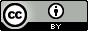 